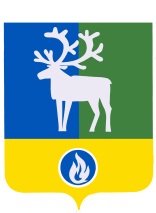 ХАНТЫ-МАНСИЙСКИЙ АВТОНОМНЫЙ ОКРУГ – ЮГРАБЕЛОЯРСКИЙ РАЙОНГОРОДСКОЕ ПОСЕЛЕНИЕ БЕЛОЯРСКИЙсовет депутатовРешЕНИЕот 16 декабря 2020 года	       № 40  О внесении изменения в приложение к  решению Совета депутатов городского поселения Белоярский от 2 сентября 2008 года № 12Совет депутатов городского поселения Белоярский   решил:1. Внести в раздел 1 «Общие положения» приложения «Положение о порядке проведения конкурса на замещение должности главы администрации городского поселения Белоярский» к решению Совета  депутатов городского поселения Белоярский от  2 сентября 2008 года № 12 «Об утверждении  Положения о порядке проведения конкурса на замещение должности главы администрации городского поселения Белоярский» изменение, исключив в пункте 1.2 слова «Российской Федерации».2. Опубликовать настоящее решение в бюллетене «Официальный вестник городского поселения Белоярский».3. Настоящее решение вступает в силу после его официального опубликования.Глава городского поселения Белоярский                                                                       Е.А. Пакулев